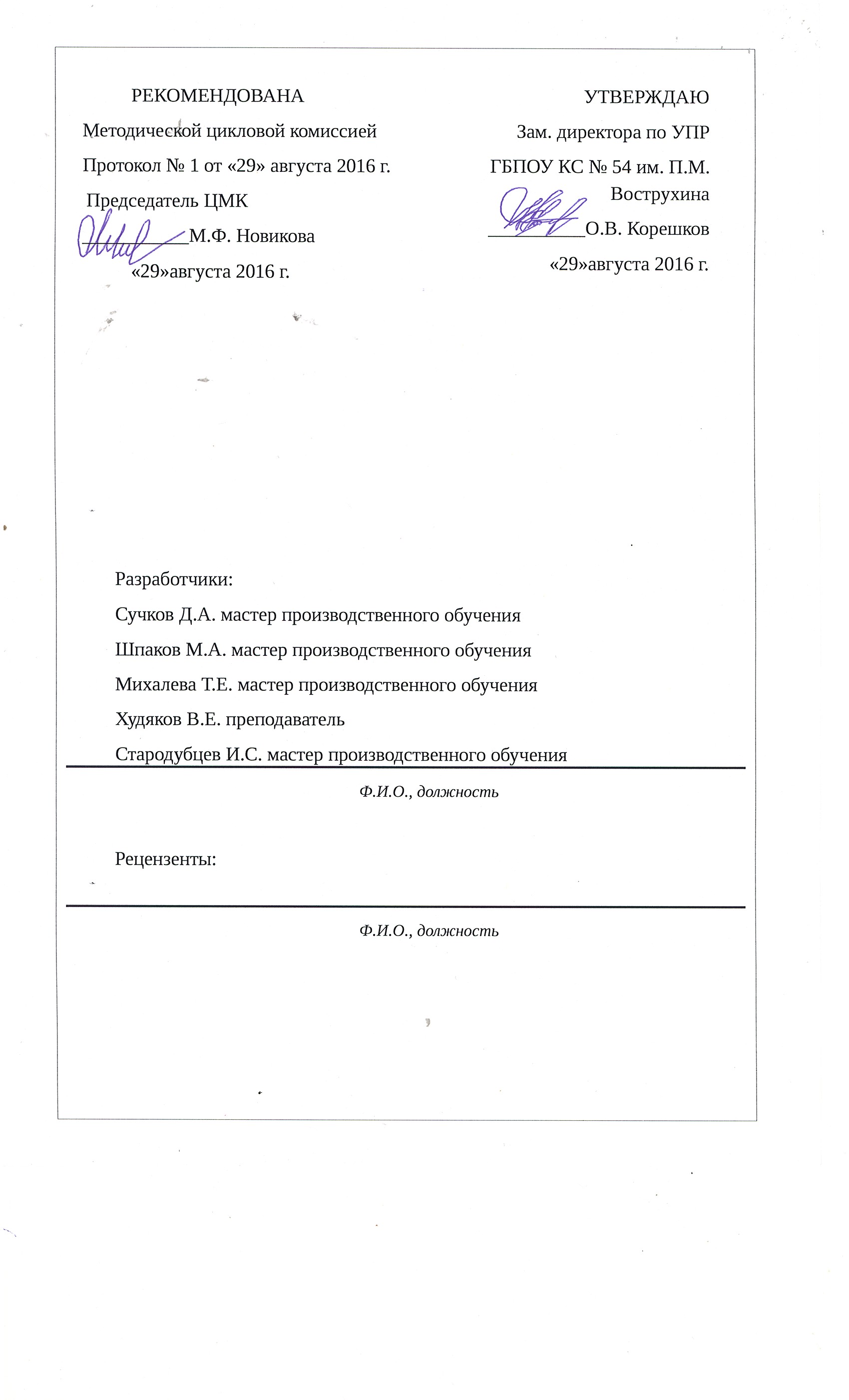 ПАСПОРТ ПРОГРАММЫ УЧЕБНОЙ ПРАКТИКИОбласть применения программыНастоящая рабочая программа учебной практики является частью программы подготовки специалистов среднего звена, разработанной  в соответствии с ФГОС 15.02.07Автоматизация технологических процессов и производствдля присвоения обучающимся квалификации 18494 Слесарь по контрольно-измерительным приборам и автоматике. Рабочая программа составлена с учетом требований ФГОС СПО по профессии 220703.02 Слесарь по контрольно-измерительным приборам и автоматике.Цели и задачи учебной практикиС целью овладения  видами профессиональной деятельности  по профессии обучающийся  в ходе освоения учебной практики  должен  иметь практический опыт:Выполнения слесарной обработки деталей по 11-12 квалитетам (4-5 классам точности) с подгонкой и доводкой деталей.Выполнения слесарно-сборочных работВыполнения  термообработки малоответственных деталей с последующей их доводкойВыполнение  пайки различными припоямиСоставления  схем соединений средней сложности и осуществлять их монтажВыполнения монтажа контрольно-измерительных приборов средней сложности и средств автоматикиВыполнение  ремонта, сборки, регулировки, юстировки контрольно-измерительных приборов средней сложности и средств автоматикиОпределение причины и устранения неисправности приборов средней сложностиПроведение испытаний отремонтированных контрольно-измерительных приборов и систем автоматикиРекомендуемое количество часов на освоение  учебной практики: 288 часов.Результаты освоения программы учебной практикиРезультатом освоения программы учебной практики является готовностьОбучающегося к выполнению профессиональной деятельности по квалификации 18494 Слесарь по контрольно-измерительным приборам и автоматике, в том числе освоение профессиональных (ПК) и общих (ОК) компетенций:Тематический план и содержание учебной практикиIV. УСЛОВИЯ РЕАЛИЗАЦИИ УЧЕБНОЙ ПРАКТИКИ4.1. Требования к  материально-техническому обеспечениюПрограмма  учебной практики реализуется в мастерских: «Слесарная»; «Токарная»Реализация программы предполагает оборудование мастерскихи рабочих мест мастерских1. Слесарной:- Рабочие места по количеству обучающихся;- Станки: настольно-сверлильные и напольно-сверлильные, заточные.- Набор слесарных инструментов: 1. Чертилки. 2. Зубила. 3.Напильники. 4. Ножовки- Набор измерительных инструментов: 1. Штангенциркули ЩЦ-1 и ШЦ-2. 2. Линейки-Приспособления: 1. Тиски настольные. 2. Тиски машинные. 3. Патрон сверлильный.- Заготовки для выполнения слесарных работ.2. Токарной:- Рабочие места по количеству обучающихся;- Станки: токарные, заточные.- Наборы инструментов: 1. Резцы. 2. Свёрла. 3. Метчики. 4. Плашки. 5. Штангенциркули ЩЦ-1 и ШЦ-2 - Приспособления: 1. Центра.  2. Патрон сверлильный. 3. Воротки. 4. Плашкодержатели.- Заготовки: 1. Прутки диаметром 16-20мм. 2. Прутки диаметром 22мм.3. Электромонтажной- рабочие места на 25-30 обучающихся;-рабочее место мастера;- комплект деталей, инструментов, приспособлений;- комплект бланков технологической документации;- комплект учебно-методической документации4. Радиомеханической- индивидуальные рабочие места по количеству обучающихся:- стол радиомонтажника;- паяльные станции;- комплект монтажных и демонтажных инструментов;- комплект измерительного оборудования в составе: мультиметр, блок питания;- держатель плат;- индивидуальный осветительный прибор;- средства индивидуальной и антистатической защиты- вытяжная и приточная вентиляция.- паяльные станции (паяльники) по числу обучающихся; - монтажный фен из расчета 1 на 3 рабочих места;- измеритель параметров катушек и конденсаторов из расчета 1 на 2 рабочих места;  - измеритель параметров полупроводниковых приборов:- мегаомметр из расчета 1 на 2 рабочих места;- блок комбинированный учебный КИПиА.Каждое рабочее место должно быть обеспечено разделительными трансформаторами и индикаторами наличия напряжения.4.2. Информационное обеспечение обучения Основные источники: Учебники: Долгих А.И., Фокин С.В., Шпортько О.Н. Слесарные работы: Учебное пособие – М.: Альфа-М: Инфа-М, 2007.Покровский Б.С., Скакун В.А. Справочник слесаря: Учебное пособие – М.: Издательский цент «Академия», 2006.Макиенко Н.И. Общий курс слесарного дела – М.: Академия, 2001Багдасарова Т. А.  Токарное дело.Учебник НПО – Москва «Академия»  2006.Зайцев С.А. Допуски и посадки и ТИ в машиностроении.  Учебник НПО – Москва «Академия»  2010Технология электромонтажных работ Нестеренко В.М., Мысьянов А.М. Москва: «Академия», 2007Основные приемы и способы выполнения электромонтажных работ А.Ф.Ктиторов  Москва Высшая школа, 2009Технология монтажа и регулировки радио- электронной аппаратуры и приборов Гуляева Л.Н. М.: Академия, 2009Высококвалифицированный монтажник радиоэлектронной аппаратуры Гуляева Л.Н. М.: Академия, 2007 Радиоэлектронная аппаратура и приборы: монтаж и регулировка Ярочкина. Г.В. М.: Академия, 2004 Монтаж приборов и систем автоматизации Каминский М.Л., Каминский В.М. М.: Высшая школа, 2005Дополнительные источники:Покровский Б.С., Скакун В.А. Слесарное дело: Альбом плакатов. – М.: ОИЦ «Академия», 2005. – 30 шт.Справочник станочника	Л.И. Вереина, М.М. Краснов	Москва; «Академия», 2008г.Технологическое оборудование станков	Н.Н. Чернов	Москва; «Машиностроение», 2008г.Инструкционно-технологические карты«Электробезопасность в машиностроении» Б. А. КнязевскийИзд «Машиностроение» Москва 2011«Памятка по электробезопасности на машиностроительных предприятиях» В. И. Мерзляков Москва Изд « Машиностроение» 2007«Справочник электромонтажника» О.П. Корнилович Москва «Энергоатомиздат», 2008Радиоматериалы, радиокомпоненты и электроника Петров К.С. Санкт-Петербург: Питер, 2006Интернет-ресурсыhttp://metalhandling.ruobrabotka-materialov.ru,Краткий справочник по проводам. http://inmanus.3dn.ru/publ/spravochniki/ehl_spravochniki/kratkij_spravochnik_po_provodam/8-1-0-155Изоляционные материалы, герметики.  http://razvitie-pu.ru/?page_id=541РадиоТехПайка. http://www.payalniki.ru/index.php?act=Page&Id=9Организация технического контроля качества на предприятии. www.coolreferat.com/Организация_технического_контроля_качества_на_предприятии4.3. Общие требования к организации учебной практики Учебная  практика  проводиться  на базе образовательного учреждения  в мастерских: слесарной, токарной, электромонтажной и радиомеханической.Для выполнения программы учебной практики занятия  рекомендуется  проводить  при  делении  группы  на  две подгруппы,что  способствует  повышению  качества  и индивидуализации  обучения.Проведение занятий учебной практики в подгруппах осуществляет мастер производственного обучения.В учебном процессе используются информационные технологии обучения.Обучающиесяобеспечены учебниками, инструкционно-технологическими картами и наглядными пособиями.Результатом освоения программы учебной  практики является квалификационный экзамен по результатам практики, проводимый в учебном заведении после ее окончанияКОНТРОЛЬ И ОЦЕНКА РЕЗУЛЬТАТОВ ОСВОЕНИЯ УЧЕБНОЙ ПРАКТИКИКонтроль и оценка результатов освоения программы учебной практики осуществляется мастером производственного обучения в процессе проведения занятий, а также выполнения учащимися учебно-производственных заданий.КодНаименование результата обученияПК 1.Выполнять слесарную обработку деталей по 11-12 квалитетам (4-5 классам точности) с подгонкой и доводкой деталей.ПК 2.Навивать пружины из проволоки в холодном и горячем состоянии.ПК 3.Производить слесарно-сборочные работыПК 4.Выполнять термообработку малоответственных деталей с последующей их доводкойПК 5.Выполнять пайку различными припоямиПК 6Cоставлять схемы соединений средней сложности и осуществлять их монтажПК 7Выполнять монтаж контрольно-измерительных приборов средней сложности и средств автоматикиПК 8Выполнять ремонт, сборку, регулировку, юстировку контрольно-измерительных приборов средней сложности и средств автоматикиПК 9Определять причины и устранять неисправности приборов средней сложностиПК 10Проводить испытания отремонтированных контрольно-измерительных приборов и систем автоматикиОК 1.Понимать сущность и социальную значимость своей будущей профессии, проявлять к ней устойчивый интересОК 2.Организовывать собственную деятельность, исходя из цели и способов ее достижения, определенных руководителемОК 3.Анализировать рабочую ситуацию, осуществлять текущий и итоговый контроль, оценку и коррекцию собственной деятельности, нести ответственность за результаты своей работыОК 4.Осуществлять поиск информации, необходимой для эффективного выполнения профессиональных задачОК 5.Использовать информационно-коммуникационные технологии в профессиональной деятельностиОК 6.Работать в команде, эффективно общаться с коллегами, руководством, клиентамиОК 7.Использовать воинскую обязанность, в том числе с применением полученных профессиональных знаний (для юношей)Наименование тем          Содержание учебного материалаОбъём  часовТема 1. Слесарная обработка.36Охрана труда. Принцип работы со штангенинструментом.Охрана труда при слесарной обработке металла. Противопожарная и электробезопасность. Принцип работы со штангенинструментом.6Разметка. Выполнение разметки плоскостной. Выполнение прямолинейных линий на листовом материале при помощи чертилки. Выполнение диагональных линий на листовом материале при помощи чертилки. Выполнение окружности на листовом материале при помощи чертёжного циркуля. Соблюдение  охраны труда.6Рубка металла.Выполнение рубки детали типа «Подкладка».Выполнение разметочных линий. Выполнение накернивания кернером. Выполнения рубки при помощи молотка и зубила. Соблюдение  охраны труда.6Правка и гибка металла.Выполнение правки на детали типа «Пластина». Выполнение ручной правки при помощи молотка на стальной  плите. Выполнение гибки детали типа «Скоба».Выполнение гибки в ручную в оправке при помощи молотка в тисках Соблюдение  охраны труда.6Комплексные работыВыполнение опиливания  детали типа «Шестигранник».Выполнение разметочных линий. Выполнение опиливание граней шестигранника в размер при помощи напильника. Соблюдение  охраны труда.6Комплексные работыИзготовление детали типа «Вороток», Сверление отверстий в предварительно подготовленной заготовке под вороток, опиливание квадратного отверстия под метчики различного размера.Соблюдение  охраны труда.6Тема 2. Электромонтажные работы36Тема 2. Электромонтажные работыЭлектро- и пожаробезопасность на рабочем месте. Защита от поражения электрическим током. Средства индивидуальной защиты. Организация заземления и зануления. Монтаж защитного заземления. Использования развязывающих трансформаторов.6Тема 2. Электромонтажные работыОконцевание  одножильных и многожильных проводовКонструкция проводов. Снятие изоляции с провода. Зачистка жилы провода. Скрутка жил провода по диаметру крепящего винта6Тема 2. Электромонтажные работыКонтактные соединения одножильных проводов скруткойСнятие изоляции с проводов. Зачистка жил проводов. Сращивание одножильных проводов6Тема 2. Электромонтажные работыКонтактные соединения многожильных  проводов скруткойСнятие изоляции с проводов. Зачистка жил проводов. Сращивание многожильных  проводов6Тема 2. Электромонтажные работыСборка и проверка электрических схемКонструкция и назначение элементов осветительной арматуры. Зарядка элементов осветительной арматуры по принципиальной электрической схеме. Проверка правильности сборки схемы6Тема 2. Электромонтажные работыСборка и проверка электрических схем с ответвлениемКонструкция и назначение элементов осветительной арматуры. Зарядка элементов осветительной арматуры по принципиальной электрической схеме. Проверка правильности сборки схемы6Тема 3.Чтение принципиальных и монтажных электрических схем24Введение в радиоэлементы и их обозначения. Практическая работа 4.  Определение соотношений  элементов и графических обозначений на схеме 6Основные принципы чтения принципиальных схем.Практическая работа 5. Выполнение работ по восстановлению (прорисовке) принципиальной схемы готового изделия6Составления монтажных и принципиальных схем. Составление технологической карты по монтажной схеме.Практическая работа 6. Составление технологической карты по монтажной схеме.6Комплектование изделия по монтажной схеме, схеме подключения и расположения.Практическая работа 7. Составить монтажную схему по принципиальной схеме.6Тема 4.Организация монтажных работ, применяемый инструмент, механизмы и приспособления12Охрана труда при работе с монтажным оборудованиемПрактическая работа 2. Подготовить паяльное оборудование к работе. Облуживание проводников.6Монтажное оборудование.Инструменты для формовки выводов радиоэлементов. Практическая работа 3. Формовка выводов радиоэлементов.6Тема 5.Пайка, лужение30Материалыприменяемые в монтаже.Практическая работа 8. Подготовка материалов для мантажа6Виды припоев.  Подбор припоев по их характеристикам.Практическая работа 9. Работа с различными типами припоев6Виды флюсов.  Подготовка флюсов к работе. Практическая работа 10. Работа с различными типами флюсов6Операции для подготовки поверхностей  к монтажу. Практическая работа 11. Механические способы  подготовление к монтажу 6Средства очистки остатков флюса. Правила и приемы использования методов очистки до и после выполнения пайки.Практическая работа 12. Пайка проводников6Тема 6.Монтаж и демонтаж оборудования КИПиА102Демонтажные работы при навесном монтажеПрактическая работа 13. Выполнение демонтажных работ при навесном монтаже.6Монтажные работы при навесном монтаже.Практическая работа 14. Выполнить навесной монтаж по принципиальной схеме6Монтажные работы при навесном монтаже.Практическая работа 15. Выполнить навесной монтаж по принципиальной схеме6Демонтажные работы при печатном монтаже.Практическая работа 16. Выполние демонтажных работ на печатных платах.6Монтажные работы при печатном монтаже.Практическая работа 17. Выполнить монтажных работ на печатнойплатые.6Монтажные работы при печатном монтаже.Практическая работа 18. Выполнить монтажных работ на печатнойплатые.6Правила и приемы ремонта печатных плат с установленными DIP-компонентами.Практическая работа 19. Выполнить ремонт печатных проводников печатной платы6Операции при замене радиокомпонентов на печатных платах.Практическая работа 20. Выполнить замену пассивных компонентов на печатной плате6Операции при заменерадиокомпонентов на печатных платах.Практическая работа 21. Выполнить замену активных компонентов на печатной плате6Операции при замене SMDрадиокомпонентов.Практическая работа 22. Выполнить замену компонентов на печатной плате с установленными поверхностными компанентами.6Монтаж средств автоматизации, щитов и пультов управления.Практическая работа 23. Выполнить монтаж механических коммутационных и светосигнальных компонентов6Ремонт средств автоматизации, щитов и пультов управления.Практическая работа 24. Выполнить монтаж релейной схемы.6Монтаж жгутов в средствах автоматизации, щитов и пультов управления6Диагностика неисправностей межблочных соединений.Практическая работа 25. Выполнить замену проводов в жгуте, прозвонку жгута и его включение в схему.6Монтажэлектрических соединительных линийПрактическая работа 26. Выполнить разделку, прозвонку, маркировку жил и подключение жил кабеля к электрооборудованию. 6Монтаж схем с контрольно-измерительными приборами.Практическая работа 27Выполнить схему подключения контрольно-измерительных приборов к электрической цепи6Демонтаж пусковой аппаратурыПрактическая работа 28. Выполнить демонтаж устройства средней сложности6Тема 7.Контроль качества. Оформление результатов работ.42Диагностика неисправностей приборов средней сложности.Практическая работа 29.Выполнить проверку исправности устройства механической коммутации.6Испытания контрольно-измерительных приборов и автоматики (КИПиА).Практическая работа 30.Снятие технических характеристик коммутационно-сигнального устройства.6Оформление технической документации на проведение ремонтов.Практическая работа 31. Оформление технической документации на проведение ремонтов6Подготовка технического паспорта. Практическая работа 32. Подготовка технического паспорта6Оформление документов по  приемке  обслуживаемойаппаратуры.Практическая работа 33.Составить дефектную ведомость на ремонт.6СдачаКИПиА после ремонта и испытаний.Практическая работа 34.Составить спецификацию на замену компонентов электрооборудования.6Составление технологической карты на проведение ремонта блока автоматического управления.Практическая работа 35.Составить технологическую карту на ремонт блока коммутации.Дифференцированный зачет6Экзамен (квалификационный)6Результаты обучения (освоенный практический опыт)Формы и методы контроля и оценки результатов обучения- основные виды слесарных работЭкспертная оценка процесса и результата выполнения,  практических заданий, учебной практики;Экспертная оценка процесса и результата выполнения,  практического задания на квалификационном экзамене.- правила выбора и применения инструментаЭкспертная оценка процесса и результата выполнения,  практических заданий, учебной практики;Экспертная оценка процесса и результата выполнения,  практического задания на квалификационном экзамене.- уметь выполнять обработкунаружных цилиндрическихповерхностей;Экспертная оценка процесса и результата выполнения,  практических заданий, учебной практики;Экспертная оценка процесса и результата выполнения,  практического задания на квалификационном экзамене.- уметь выполнять обработкувнутренних поверхностейЭкспертная оценка процесса и результата выполнения,  практических заданий, учебной практики;Экспертная оценка процесса и результата выполнения,  практического задания на квалификационном экзамене.- уметь выполнять нарезание резьбыЭкспертная оценка процесса и результата выполнения,  практических заданий, учебной практики;Экспертная оценка процесса и результата выполнения,  практического задания на квалификационном экзамене.- уметь выполнять обработкуконических поверхностейЭкспертная оценка процесса и результата выполнения,  практических заданий, учебной практики;Экспертная оценка процесса и результата выполнения,  практического задания на квалификационном экзамене.- уметь проводить подготовительные работы для сборки электрооборудованияЭкспертная оценка процесса и результата выполнения,  практических заданий, учебной практики;Экспертная оценка процесса и результата выполнения,  практического задания на квалификационном экзамене.- уметь собирать по схемам приборы, узлы и механизмыэлектрооборудованияЭкспертная оценка процесса и результата выполнения,  практических заданий, учебной практики;Экспертная оценка процесса и результата выполнения,  практического задания на квалификационном экзамене.- читать чертежи, читать и составлять схемы соединений средней сложности, осуществлять их монтаж;Экспертная оценка процесса и результата выполнения,  практических заданий, учебной практики;Экспертная оценка процесса и результата выполнения,  практического задания на квалификационном экзамене.- выполнять пайку различными припоями, применять необходимые материалы, инструмент, оборудование;Экспертная оценка процесса и результата выполнения,  практических заданий, учебной практики;Экспертная оценка процесса и результата выполнения,  практического задания на квалификационном экзамене.- определять причины и устранять неисправности приборов средней сложности; Экспертная оценка процесса и результата выполнения,  практических заданий, учебной практики;Экспертная оценка процесса и результата выполнения,  практического задания на квалификационном экзамене.- выявлять неисправности приборов, проводить испытания отремонтированных контрольно-измерительных приборов и автоматики (КИПиА), осуществлять сдачу после ремонта и испытаний КИПиА, применять техническую документацию при испытаниях и сдаче отдельных приборов, механизмов и аппаратов.Экспертная оценка процесса и результата выполнения,  практических заданий, учебной практики;Экспертная оценка процесса и результата выполнения,  практического задания на квалификационном экзамене.- применять нормы и правила электробезопасности.Экспертная оценка процесса и результата выполнения,  практических заданий, учебной практики;Экспертная оценка процесса и результата выполнения,  практического задания на квалификационном экзамене.